T.C.Süleyman Demirel Üniversitesi Tıp Fakültesi Dönem V Anesteziyoloji ve Reanimasyon Ana Bilim DalıStaj Kılavuzu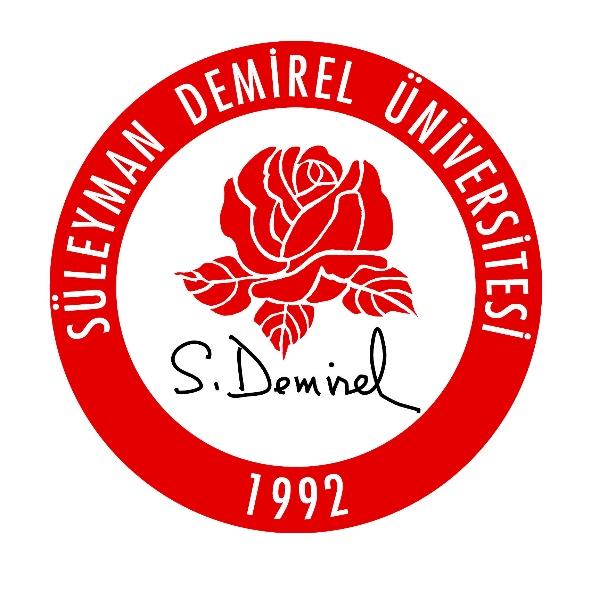 ISPARTA2019Staj Sorumlu Öğretim ÜyeleriStaj KurallarıStaj Amacı Staj HedefiÖğrenim Çıktıları Eğitim OrtamıEğitim Yöntemleri ve SüresiÖlçme Değerlendirme YöntemleriStaj Geçme KriterleriDers İçeriği, Süresi, Öğrenme Hedefleri ve Öğrenme Düzeyleri	*Staj Sonunda Öğrenciler;Adli ve/veya Psikososyal Durumlar ile ilgili Ders İçeriği ve Öğrenme Hedefi Sağlıklılık Durumları ile ilgili Ders İçeriği ve Öğrenme Hedefleri Çevresel/ Küresel Durumlar ile ilgili Ders İçeriği ve Öğrenim Hedefleri Temel Hekimlik Uygulamaları İçeriği, Öğrenme Hedefleri ve Öğrenme Düzeyleri ** Öğrenme Düzeyi AçıklamaStaj Programı Süleyman Demirel Üniversitesi Tıp Fakültesi resmi internet sitesinde ilan edilmektedir. http://tip.sdu.edu.tr/tr/egitim-rehberi/2018-2019-ders-programi-10121s.htmlStaj Öğrenme KaynaklarıProf. Dr. Pakize KırdemirProf. Dr. Berit Gökçe CeylanDoç. Dr. Filiz Alkaya Solmaz (Eğitim Sorumlusu)Dr. Öğr. Üyesi Eyyüp Sabri ÖzdenDr. Öğr. Üyesi M. Soner ÖzcanStaj süresi 10 iş günüdür.Sabah 08:00’ de staj başlar ve sabah- öğlen ayrı imza alınır.Teorik dersler ameliyathanedeki dershanede yapılır. Tüm öğrenciler pratik uygulamaları ameliyathane odalarında yapar.Ameliyathane ortamı kurallarına uyar.Stajın son günü sınav yapılır.Yaşamı tehlikeye girmiş hastayı tanımak, ilk tedavilerini yapabilmek, ileri yaşam desteği verebilmek için gerekli bilgi ve becerileri kazandırmak; anestezi uygulamaları ve acil durumlarda kullanılan monitörizasyon, ekipman ve ilaçlar hakkında bilgi sahibi olmak, yoğun bakımda kritik hasta yönetimine ilişkin bilgi kazandırmak; akut ve kronik ağrılı hastaya yaklaşım becerisi ve bu hastaların yönetimine dair bilgi kazandırmaktırAnestezi uygulamalarında ve yoğun bakım ünitesinde hastaların izlemlerinde kullanılan monitörizasyon yöntemlerinin tanıtılması ve bu monitörizasyon yöntemlerinin çalışma prensipleri ve kullanılma endikasyonları hakkında biligi sahibi olunması amaçlanmıştır.Temel ve İleri Yaşam desteğinin tüm basamakları ile kavratılması amaçlanmıştır.Havayolu açma yöntemleri: Yüz maskesi ile hasta havalandırma(IPPV), airway yerleştirme, endotrakeal entübasyon yapma, Laringeal maske yerleştirme. Anestezi öncesi hastaların değerlendirilme prensiplerinin, premedikasyon uygulamasının ve yöntemlerinin tanıtılması amaçlanmıştır.Akut solunum yetmezliği tanının koyulması ve fizyopatolojisinin öğrenilmesi, acil tedavi yaklaşımlarını uygulanmasının öğretilmesi amaçlanmıştır. Mekanik ventilasyon ile ilgili temel teorik ve pratik bilgi sahibi olmaları amaçlanmıştır.Sepsis tanı ve tedavisi hakkında bilgi sahibi olmaları amaçlanmıştır.İnhalasyon anesteziklerinin etki mekanizması, minimum alveolar konsantrasyonun öğrenilmesi; tüm sistemlere etkisinin bilinmesi,metabolizmaları ve toksik etkileri hakkında bilgi sahibi olunması amaçlanmıştır.Anestezi yöntemleri içinde yer alan rejyonal anestezinin tanınması; özellikleri, uygulama teknikleri ve tercih nedenlerinin bilinmesi amaçlanmıştır.Akut ağrı kavramının öğrenilmesi; akut ağrının tanı, ayırıcı tanı ve tedavi aşamalarında karar verebilecek bilgilerin edinilmesi amaçlanmıştır.Kronik ağrı kavramının öğrenilmesi; kronik ağrının tanı ve ayırıcı tanı aşamalarında karar verebilecek; tedavi aşamasında yönlendirebilecek bilgilerin edinilmesi Amaçlanmıştır.Akut ve kronik ağrı tedavisinde kullanılan farmakolojik ajanların tanınması ve kullanım prensiplerinin bilinmesi amaçlanmıştır.Genel anestezi amacı ile intravenöz yoldan uygulanan hipnotik ilaçların farmakokinetik ve farmakodinamik özellikleri hakkında bilgi sahibi olunması amaçlanmıştır.Lokal anesteziklerin etki mekanizması, sınıflandırılmaları, klinik kullanım alanları, komplikasyonları ve komplikasyonların tedavisinin hakkında bilgi sahibi olunması amaçlanmıştır.Nöromüsküler ilaçların farmakokinetik ve farmakodinamik özelliklerinin kavratılması amaçlanmıştır.Pediatrik anestezi özellikleri, erişkinlerden farkları ve meydana gelebilecek komplikasyonların öğretilmesi amaçlanmıştır. İntraoperatif ve postoperatif hasta takibinde dikkat edilmesi gereken noktaların öğretilmesi amaçlanmıştır.Termoregülasyon nedir, intraoperatif dönemde termoregülasyonun anestezi açısından önemi hakkında bilgi sahibi olunması amaçlanmıştır.Malign hipertermi nedir, tanısı ve tedavi yaklaşımları hakkında bilgi sahibi olunması amaçlanmıştır.Anesteziyoloji ve Reanimasyon Stajı bitiminde öğrenci;1- Hastaları ameliyata hazırlayabilir2- Monitörizasyon hakkında bilgi sahibidir ve uygulayabilir3- İntraoperatif ve postoperatif hasta takibini bilir4- Solunum yetmezliği olan hastayı tanır 5- Solunum yetmezliği olan hastada havayolu sağlayabilir 6- Havayolu araç-gereçleri kullanabilir 7- Endotrakeal entübasyon yapabilir8- İntravenöz anestezikler ile ilgili bilgi sahibidir 9- İnhalasyon anestezikleri ile ilgili bilgi sahibidir 10- Sinir-kas iletimi ve kas gevşeticiler ile ilgili bilgi sahibidir 11- Kardiyak arrest tanısı koyabilir ve Kardiyak arrest olmuş olan hastadakardiyopulmoner resüsitasyon yapabilir 12- Genel anestezi, lokal anestezi ve rejyonel anestezi komplikasyonlarını bilir 13- Yoğun bakım gerektiren hastaları tanır14- Yoğun bakım tedavi yöntemleri hakkında bilgi sahibidir 15- Akut ve kronik ağrılı hastalara temel yaklaşım konularında bilgi sahibidir 16- Özellikli hasta gruplarında anestezi uygulamaları hakkında temel bilgi sahibidir 17- Analjezik kullanım ilkelerini bilir 18- Postoperatif ağrı ve tedavisi ile ilgili bilgi sahibidir Derslik: 1 (Ameliyathane içerisinde)Yoğun Bakım Servisi: 1Ameliyathane Bölümleri: Rotasyonal olarak tüm stajların uygulama salonlarıDers: Didaktik Ders SunumlarıUygulama Dersi: Psikomotor becerilerin basamaklarına uygun olarak eğitici eşliğinde hastada uygulandığı derslerdir Hasta başı eğitim: Vizit sırasında yoğun bakım servisinde hasta başında olgu tartışma ve sunumu yapılmaktadır. Ölçme‐Değerlendirme YöntemleriYazılı SınavAçık uçlu ve çoktan seçmeli yazılı sınavAçık uçlu sorulardan oluşan sınavların %40’ı, çoktan seçmeli sınavların %60’ı alınır. Elde edilen puanın 60 geçme sınırı olarak belirlenir. Staj Eğitim ProgramındaYer alanSemptomlar Listesi  Staj Eğitim ProgramındaYer alanSemptomlar Listesi  Staj Eğitim Programında Yer Alan Çekirdek Hastalık Listesi Semptom Ve Klinik DurumlarınAnlatıldığı Ders Başlığı-SüresiSemptom Ve Klinik DurumlarınAnlatıldığı Ders Başlığı-Süresiİlgili Dersin Öğrenme Hedefiİlgili Dersin Öğrenme HedefiÖğrenme Düzeyi *Öğrenme Düzeyi *SORUMLU ÖĞRETİM ÜYESİSORUMLU ÖĞRETİM ÜYESİPreoperatif Değerlendirmesi (1 saat)Preoperatif Değerlendirmesi (1 saat)Operasyon öncesinde hastaların sistemik ve biyokimyasal değerlendirmesini yapabilir. Oluşabilecek komplikasyonları tanıyabilir. Operasyon öncesinde hastaların sistemik ve biyokimyasal değerlendirmesini yapabilir. Oluşabilecek komplikasyonları tanıyabilir. ÖnTÖnTDr. Filiz ALKAYA SOLMAZHipotansiyonŞok,EKG,Nöromusküler monitarizasyon,Şok,EKG,Nöromusküler monitarizasyon,Şok,EKG,Nöromusküler monitarizasyon,Monıtorizasyon(1 saat)Monıtorizasyon(1 saat)Monitor bulgularını yorumlayıp neyin gösterildiğini tanıyabilir.Monitor bulgularını yorumlayıp neyin gösterildiğini tanıyabilir.T-AT-ADr. Filiz ALKAYA SOLMAZİlaçların istenmeyen etkileri / ilaç etkileşimleriLokal anestezikler,  IV anestezikler, anestezide kullanılan diğer ilaçlar,Hemodinamik değişiklikler Lokal anestezikler,  IV anestezikler, anestezide kullanılan diğer ilaçlar,Hemodinamik değişiklikler Lokal anestezikler,  IV anestezikler, anestezide kullanılan diğer ilaçlar,Hemodinamik değişiklikler Rejyonel Anestezi ve Komplikasyonlar(2 saat)Rejyonel Anestezi ve Komplikasyonlar(2 saat)Rejyonel anestezinin sistemler üzerine etkisini sınıflayabilir,RA sonrasında meydana gelebilecek komplikasyonlarının ayırıcı tanısını yapabilirRejyonel anestezinin sistemler üzerine etkisini sınıflayabilir,RA sonrasında meydana gelebilecek komplikasyonlarının ayırıcı tanısını yapabilirÖnTÖnTDr. Filiz ALKAYA SOLMAZAkut ve Kronik Ağrı Nörofizyolojısı(1 saat)Akut ve Kronik Ağrı Nörofizyolojısı(1 saat)Ağrı nörofizyolojisini açıklayabilir, akut ve kronik ağrının sistemlere etkisini değerlendirebilir.Ağrı nörofizyolojisini açıklayabilir, akut ve kronik ağrının sistemlere etkisini değerlendirebilir.ÖnTÖnTDr. Pakize KIRDEMİRAkut ve Kronik Ağrı Değerlendirilmesi(1 saat)Akut ve Kronik Ağrı Değerlendirilmesi(1 saat)Ağrı nörofizyolojisini açıklayabilir, akut ve kronik ağrının sistemlere etkisini değerlendirebilir.Ağrı nörofizyolojisini açıklayabilir, akut ve kronik ağrının sistemlere etkisini değerlendirebilir.ÖnTÖnTDr. Pakize KIRDEMİRApne,Hipoksi hipoksemiSolunum yetmezliğiSolunum yetmezliğiSolunum yetmezliğiOksijen Tedavisi ve komplikasyonlar(2 saat)Oksijen Tedavisi ve komplikasyonlar(2 saat)Hipoksi hipoksemi tanısını yapar ve tedavisini yapar. Hipoksi hipoksemi tanısını yapar ve tedavisini yapar. T-AT-ADr. Filiz ALKAYA SOLMAZKonvülsiyonSıvı ve elektrolit (Na, K, Ca, Mg, P) denge bozukluklarıSıvı ve elektrolit (Na, K, Ca, Mg, P) denge bozukluklarıSıvı ve elektrolit (Na, K, Ca, Mg, P) denge bozukluklarıLokal Anestezikler ve Toksisitesi(1 saat)Lokal Anestezikler ve Toksisitesi(1 saat)Lokal anestezikleri tanırLokal anestezikleri tanırT-A-KT-A-KDr. Pakize KIRDEMİRİlaçların istenmeyen etkileri / ilaç etkileşimleriLokal anestezikler,  opioidler, anestezide kullanılan diğer ilaçlar,Hemodinamik değişiklikler Lokal anestezikler,  opioidler, anestezide kullanılan diğer ilaçlar,Hemodinamik değişiklikler Lokal anestezikler,  opioidler, anestezide kullanılan diğer ilaçlar,Hemodinamik değişiklikler Postoperatif Analjezi(1 saat)Postoperatif Analjezi(1 saat)Post-op analjezi sağlama yöntemlerini açıklayabilir.Post-op analjezi sağlama yöntemlerini açıklayabilir.TT-A-K-İTT-A-K-İDr. Pakize KIRDEMİRBilinç DeğişikliğiKonvülsiyonSıvı ve elektrolit (Na, K, Ca, Mg, P) denge bozukluklarıSıvı ve elektrolit (Na, K, Ca, Mg, P) denge bozukluklarıSıvı ve elektrolit (Na, K, Ca, Mg, P) denge bozukluklarıSıvı Elektrolit Bozuklukları(1 saat)Sıvı Elektrolit Bozuklukları(1 saat)T-A-KT-A-KDr. Eyyüp Sabri ÖZDENBilinç değişiklikleriSıvı ve elektrolit (Na, K, Ca, Mg, P) denge bozuklukları Sıvı ve elektrolit (Na, K, Ca, Mg, P) denge bozuklukları Sıvı ve elektrolit (Na, K, Ca, Mg, P) denge bozuklukları Asit – Baz Bozuklukları Tedavisi(1 saat)Asit – Baz Bozuklukları Tedavisi(1 saat)T-AT-ADr. Mustafa Soner ÖZCANSolunum yetmezliği,Bilinç değişikliği,ŞokKardiyovasküler arrestKardiyovasküler arrestKardiyovasküler arrestCPR (2 saat)CPR (2 saat)Temel ve İleri CPR basamaklarını eksiksiz sayabilir.Temel ve İleri CPR basamaklarını eksiksiz sayabilir.T-AT-ADr. Mustafa Soner ÖZCANHipotansiyonŞokŞokŞokŞok (2 saat)Şok (2 saat)Şokun tanır ve acil tedavisini planlayabilirŞokun tanır ve acil tedavisini planlayabilirT-AT-ADr. Eyyüp Sabri ÖZDENHipotansiyonAteşHipotermi /HipertermiSepsisSepsisSepsisSepsis (2 saat)Sepsis (2 saat)Sepsisin bulgularını sayabilir ve tedavisini planlayabilirSepsisin bulgularını sayabilir ve tedavisini planlayabilirT-AT-ADr. Eyyüp Sabri ÖZDENSiyanozDispneHışıltılı solunumARDSSolunum yetmezliğiKardiyopulmoner arrestBoğulmalarARDSSolunum yetmezliğiKardiyopulmoner arrestBoğulmalarARDSSolunum yetmezliğiKardiyopulmoner arrestBoğulmalarARDS (2 saat)ARDS (2 saat)ARDS ile gelen hastayı tanır ve uzmana yönlendirebilir.ARDS ile gelen hastayı tanır ve uzmana yönlendirebilir.ÖnTÖnTDr. Eyyüp Sabri ÖZDENKazalar (ev, iş, trafik kazaları, elektrik çarpması, boğulmalar)Kazalar (ev, iş, trafik kazaları, elektrik çarpması, boğulmalar)Kazalar (ev, iş, trafik kazaları, elektrik çarpması, boğulmalar)Kazalar (ev, iş, trafik kazaları, elektrik çarpması, boğulmalar)Travmalı Hastaya Yaklaşım (2 saat)Travmalı Hastaya Yaklaşım (2 saat)Travma hastasını ayırt edebilir, hastanın ihtiyaçlarına uygun tedaviyi düzenleyebilirTravma hastasını ayırt edebilir, hastanın ihtiyaçlarına uygun tedaviyi düzenleyebilirAADr. Mustafa Soner ÖZCANApneSolunum yetmezliğiSolunum yetmezliğiSolunum yetmezliğiHava Yolu Sağlanması
 (2 saat)Hava Yolu Sağlanması
 (2 saat)Solunum yetmezliği ile gelen hastayı değerlendirebilir, hava yolu sağlanmasında gereken ve kullanılan aletleri tanıyabilir, gerektiğinde hastaya uygulayabilirSolunum yetmezliği ile gelen hastayı değerlendirebilir, hava yolu sağlanmasında gereken ve kullanılan aletleri tanıyabilir, gerektiğinde hastaya uygulayabilirAADr. Berit Gökçe CEYLANİlaçların istenmeyen etkileri / ilaç etkileşimleriLokal anestezikler, inhalasyon anestezikleri, IV anestezikler, anestezide kullanılan diğer ilaçlarLokal anestezikler, inhalasyon anestezikleri, IV anestezikler, anestezide kullanılan diğer ilaçlarLokal anestezikler, inhalasyon anestezikleri, IV anestezikler, anestezide kullanılan diğer ilaçlarGenel Anestezi İlaçları (2 saat)Genel Anestezi İlaçları (2 saat)Genel anestezi ilaçlarını sınıflayabilir. Kullanım alanlarına göre sınıflandırmasını yapabilir.Genel anestezi ilaçlarını sınıflayabilir. Kullanım alanlarına göre sınıflandırmasını yapabilir.T-AT-ADr. Berit Gökçe CEYLANAni ölüm, kardiyopulmoner arestAni ölüm, kardiyopulmoner arestAni ölüm, kardiyopulmoner arestBeyin Ölümü(2 saat)Beyin Ölümü(2 saat)Beyin ölümünü fark edebilir. Beyin ölümünü fark edebilir. AADr. Mustafa Soner ÖZCANAnemi, Kanama eğilimiKan Ürünleri TransfüzyonuKan Ürünleri TransfüzyonuKan Ürünleri TransfüzyonuKan ve Kan Ürünleri Transfüzyonu(1 saat)Kan ve Kan Ürünleri Transfüzyonu(1 saat)Kan ve Kan ürünleri transfüzyonu endikasyonlarını ve oluşabilecek komplikasyonları sayabilir.Kan ve Kan ürünleri transfüzyonu endikasyonlarını ve oluşabilecek komplikasyonları sayabilir.TTDr. Berit Gökçe CEYLANHipotansiyon,Ağız kuruluğu, Anüri-oligüri,Bilinç değişikliğiHiponatremi,Hipernatremi Dehidratasyon,Sıvı ve elektrolit (Na, K, Ca, Mg, P) denge bozukluklarıHiponatremi,Hipernatremi Dehidratasyon,Sıvı ve elektrolit (Na, K, Ca, Mg, P) denge bozukluklarıHiponatremi,Hipernatremi Dehidratasyon,Sıvı ve elektrolit (Na, K, Ca, Mg, P) denge bozukluklarıSıvı Tedavisi(1 saat)Sıvı Tedavisi(1 saat)Sıvı transfüzyonu endikasyonlarını, tedavisini, kullanılacak ürünleri ve oluşabilecek komplikasyonları sayabilir.Sıvı transfüzyonu endikasyonlarını, tedavisini, kullanılacak ürünleri ve oluşabilecek komplikasyonları sayabilir.T-AT-ADr. Berit Gökçe CEYLAN AAcil durumu tanımlayarak acil tedavisini yapabilmeli, gerektiğinde uzmana yönlendirebilmeliÖnTÖn tanı koyarak gerekli ön işlemleri yapıp uzmana yönlendirebilmeliTTanı koyabilmeli ve tedavi hakkında bilgi sahibi olmalı, gerekli ön işlemleri yaparak, uzmana yönlendirebilmeliTTTanı koyabilmeli, tedavi edebilmeliİBirinci basamak şartlarında uzun süreli takip (izlem) ve kontrolünü yapabilmeliKKorunma önlemlerini (birincil, ikincil ve üçüncül korunmadan uygun olan/olanları) uygulayabilmeliAdli ve / veya Psikososyal DurumlarAdli ve / veya Psikososyal DurumlarÖğrenme Hedefi1ÖlümÖlüme ait bulguları bilir ve ölümü tanıyabilir2Risk yönetimi ve malpraktis  Acil durumlarda kullanılacak ilaçları ve bu ilaçlarla ilgili dikkat edilmesi gereken sorumluluklarını bilir, hasta ve yakınından onam alabilir ve aydınlatma yapabilir3Yaralar ve yaralanmalarYara ve yaralanma ile gelen hastaya yaklaşımı bilir, uygun anestezik ve analjezik yöntemleri sayabilir.4Zehirlenmelerİlaçların istenmeyen yan etkilerini sayabilir.Sağlıklılık Durumları Sağlıklılık Durumları Öğrenme Hedefi 1Hayatın farklı evrelerinde sağlıklılık (Beyin ölüm)Ölüme ait bulguları bilir ve ölümü tanıyabilirÇevresel/ Küresel DurumlarÖğrenme Hedefi İş sağlığı ve iş güvenliği (İş kazaları, meslek hastalıklarının yönetimi)İş kazaları ve neticesinde oluşan çoklu travma ve yaralanma ile gelen hastaya yaklaşımı bilir. Toplumda bulaşıcı hastalıklarla mücadele  Operasyon öncesi, sırası ve sonrasında meydana gelebilecek hastalık bulaşmalarını ve koruyucu önlemleri sayabilir. Temel Hekimlik UygulamalarıÖğrenme Düzeyi**Öğrenme HedefiÖğretim Üyesi1Genel ve soruna yönelik öykü alabilme2Karşılaştığı her olguda genel ve soruna yönelik öykü alabilirTüm Öğretim Üyeleri2Mental durum değerlendirebilme2Karşılaştığı her olgudaTüm Öğretim Üyeleri3Bilinç değerlendirmesi ve ruhsal durum muayenesi3Karmaşık olmayan olgularda bilinç değerlendirmesi ve ruhsal durum muayenesini yapabilirTüm Öğretim Üyeleri4Genel durum ve vital bulguların değerlendirilmesi2Karşılaştığı her olguda genel durum ve vital bulguları değerlendirilebilirTüm Öğretim Üyeleri5Ölü muayenesi3Karmaşık olmayan olgularda ölü muayenesini yapabilirTüm Öğretim Üyeleri6Solunum sistemi muayenesi2Karşılaştığı her olguda solunum sistemi muayenesi yapabilirTüm Öğretim Üyeleri7Aydınlatma ve onam alabilme2Karşılaştığı her olguda aydınlatma ve onam alabilirTüm Öğretim Üyeleri8Hastaları uygun biçimde sevk edebilme2Karşılaştığı her olguyu uygun biçimde sevk edebilirTüm Öğretim Üyeleri9EKG değerlendirebilme2Karmaşık olmayan olgularda EKG değerlendirmesi yapabilirTüm Öğretim Üyeleri10Airway uygulama2Karmaşık olmayan olgularda airway uygulayabilirTüm Öğretim Üyeleri11Damar yolu açabilme2Karmaşık olmayan olgularda damar yolu açabilirTüm Öğretim Üyeleri12Defibrilasyon uygulayabilme2Karmaşık olmayan olgularda defibrilasyon uygulayabilirTüm Öğretim Üyeleri13Entübasyon yapabilme2Karmaşık olmayan olgularda entübasyon yapabilirTüm Öğretim Üyeleri14Glasgow koma skalasının değerlendirebilme2Karşılaştığı her olguda glaskow koma sklasının sonuçlarını değerlendirebilirTüm Öğretim Üyeleri15Hastalık-travma şiddet skorlamasını değerlendirebilme2Karşılaştığı her olguda travma şiddet skorlamasının değerlendirebilirTüm Öğretim Üyeleri16Hastanın uygun olarak taşınmasını sağlayabilme2Karşılaştığı her olgunun uygun olarak taşınmasını sağlayabilirTüm Öğretim Üyeleri17Hastaya koma pozisyonu verebilme2Karşılaştığı her koma olgusunda koma pozisyonu verebilirTüm Öğretim Üyeleri18Hava yolundaki yabancı cismi uygun manevra ile çıkarabilme3Karmaşık olmayan olgularda havayolundaki yabancı cisimleri uygun manevrayla çıkarabilirTüm Öğretim Üyeleri19İleri yaşam desteği sağlayabilme2Acil bir durumda gerekli yönergeleri kullanarak ileri yaşam desteği sağlayabilirTüm Öğretim Üyeleri20Kan basıncı ölçümü yapabilme2Karşılaştığı her olguda kan basıncını ölçebilirTüm Öğretim Üyeleri21Oksijen nebul inhaler tedavisi uygulayabilme2Karşılaştığı her olguda oksijen ve nebul inhaler tedavisi uygulayabilirTüm Öğretim Üyeleri22Puls-oksimetre uygulayabilme ve değerlendirebilme3Karmaşık olmayan olgularda puls-oksimetre uygulayabilir ve sonuçlarını değerlendirebilirTüm Öğretim Üyeleri23Temel yaşam desteği sağlayabilme2Karşılaştığı her olguda gerektiğinde temel yaşam desteği uygulayabilirTüm Öğretim Üyeleri1Uygulamanın nasıl yapıldığını bilir ve sonuçlarını hasta ve/veya yakınlarına açıklar2Acil bir durumda kılavuz / yönergeye uygun biçimde uygulamayı yapar.3Karmaşık olmayan, sık görülen, durumlarda / olgularda uygulamayı* yapar.4Karmaşık durumlar / olgular da dahil uygulamayı* yapar* Ön değerlendirmeyi / değerlendirmeyi yapar, gerekli planları oluşturur, uygular ve süreç ve sonuçlarıyla ilgili hasta ve yakınlarını / toplumu bilgilendirir.* Ön değerlendirmeyi / değerlendirmeyi yapar, gerekli planları oluşturur, uygular ve süreç ve sonuçlarıyla ilgili hasta ve yakınlarını / toplumu bilgilendirir.Morgan ve Mikhail. Klinik Anesteziyoloji, Güneş Tıp Kitabevi, 2016- Ankara.Ivor Benjamin. Cecil Essentials of Medicine, Güneş Tıp Kitabevi, 2016-AnkaraUpToDate (http://www.uptodate.com)Öğretim Üyelerinin Ders Notları